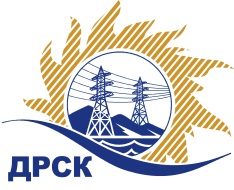 Акционерное Общество«Дальневосточная распределительная сетевая  компания»Протокол № 122/МТПиР -ВПзаседания закупочной комиссии по выбору победителя по открытому запросу предложений на право заключения договора на поставку«Пункт коммерческого учета  (в рамках создания АИИС КУЭ РРЭ в филиалах АО "ДРСК")» Закупка 164 раздел 2.2.2. ГКПЗ 2017    ЕИС № 31604470240          ПРИСУТСТВОВАЛИ: члены постоянно действующей Закупочной комиссии АО «ДРСК»  2-го уровня.ВОПРОСЫ, ВЫНОСИМЫЕ НА РАССМОТРЕНИЕ ЗАКУПОЧНОЙ КОМИССИИ: Об утверждении результатов процедуры переторжки.Об итоговой ранжировке заявок УчастниковО выборе победителя запроса предложенийРЕШИЛИ:По вопросу № 1Признать процедуру переторжки состоявшейся.Утвердить окончательные цены заявок участников.По вопросу № 2       Утвердить итоговую ранжировку заявок Участников По вопросу № 3          Признать Победителем открытого запроса предложений на право заключения договора «Пункт коммерческого  учета  (в рамках создания АИИС КУЭ РРЭ в филиалах АО "ДРСК")» участника, занявшего первое место в итоговой ранжировке по степени предпочтительности для заказчика: ООО "ДэлисГрупп" (390023, г. Рязань, улица Циолковского, д.17, офис 416) на условиях: стоимость заявки  855 930,00  руб. без НДС (1 009 997,40 руб. с учетом НДС). Срок завершения поставки: до 30.04.2017г.Условия оплаты: в течение 30 календарных дней с момента поставки продукции на склад Грузополучателя и подписания товарной накладной (ТОРГ-12). Гарантийный срок:  60 месяцев.Предложение действительно до 01 мая 2017г.Чуясова Е.Г.397-268город  Благовещенск«18» января 2017 года№п/пНаименование Участника закупки и его адресОбщая цена заявки до переторжки, руб. без НДСОбщая цена заявки после переторжки, руб. без НДСОАО "Электроаппарат Энерго"(241019, г. Брянск,  ул. 2-я Почепская, д. 35А)949 152,54 926 415,25 2.ООО "ДэлисГрупп" (390023, г. Рязань, улица Циолковского, д.17, офис 416)1 101 694,92 855 930,00 3.ООО "СПЕЦЭЛЕКТРОПОСТАВКА" (121059, г. Москва, Бережковская наб., 20, стр. 6, комн. 13)1 118 644,07 1 033 898,34 Место в итоговой ранжировкеНаименование и адрес участникаЦена заявки до переторжки без НДС, руб.Окончательная цена заявки без НДС, руб.1 местоООО "ДэлисГрупп" (390023, г. Рязань, улица Циолковского, д.17, офис 416)1 101 694,92 855 930,00 2 местоОАО "Электроаппарат Энерго"(241019, г. Брянск,  ул. 2-я Почепская, д. 35А)949 152,54 926 415,25 3 местоООО "СПЕЦЭЛЕКТРОПОСТАВКА" (121059, г. Москва, Бережковская наб., 20, стр. 6, комн. 13)1 118 644,07 1 033 898,34 Ответственный секретарь Закупочной комиссии: Елисеева М.Г. _____________________________